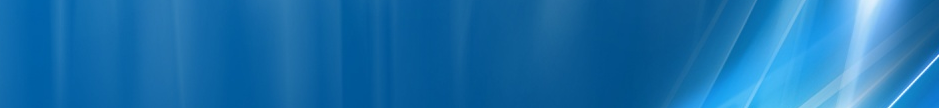 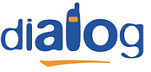 Lansat pe 28 septembrie 1999, acest microcell era menit sa aceasta zona a pietei Buzesti în care nu prea gaseai site-uri macrocelulare. McDonald’s-ul pare sa existe de ceva timp aici, însa marea „atractie” a zonei - cladire Generali Tower (care mai este stiiuta si sub denumirea Bucharest Corporate Center) – nu a fost construite decât în intervalul 2005 / 2007 !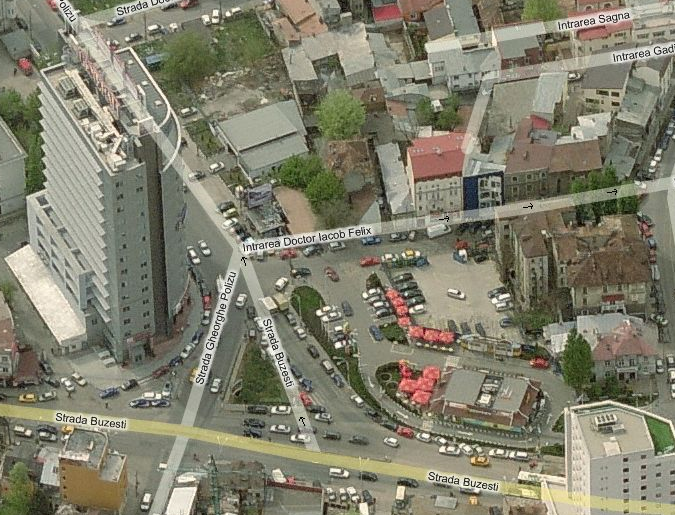 Pe strada Doctor Felix este doar intrarea în micuta cladire unde este instalat BTS-ul, pentru ca defapt antena „bate” spre Buzesti si este asadar montata pe lateralul/coltul cladirii care da catre piata, se vede foarte bine din parcarea de la McDonald’s !HW equipmentBTS Alcatel M5M					| 2 TRXKathrein 736 855				    	| F-Panel VPol 872-960 MHz / 90° / 10dBiSW configurationCând te uiti la setarile aplicate CCCH_Conf-ului îti dai seama ca e ca si cum vroiau sa-l faca Barred... însa nu l-au facut. Pe aceasta celula se mai transmit informatii despre C2 (Test 7 pe Nokia) însa în gol, degeaba, pentru ca CRO / TO / PenT = 0. In rest, zona este full LAC 100 datorita site-ului macro BI_685 BU_EDGE_Buzesti situat în apropiere si pe care îl vezi pe TEMS mai peste tot pe aici... însa CRH-ul a fost urcat la 10 dB pentru ca mine de rien esti la doar 500m de zona Garii de Nord (Palatul CFR) – zona care apartine de LAC 140BCCHLACCIDTRXDiverseDiverse8610081712No FH|   70 / 86EdgeRAM -101 dBmBA_List 64 / 66 / 67 / 68 / 69 / 72 / 76 / 79 / 82 / 84 / 85 / 86 / 88 / 89 / 123  |  601Test 7EA  C   |  2Ter MB2RAR2MTMS-TXPWR-MAX-CCH5     |33 dBmNot BarredT321260BSIC 26  |  RLT 20PRP5DSF18BABS-AG-BLKS-RES1RAI103CNCCCH configuration1     |CombinedRAC2CRH10